INTERNATIONALFESTIVAL OF OWLSConcessions – Saturday 10-3Sunday 10-1  High School Cafeteria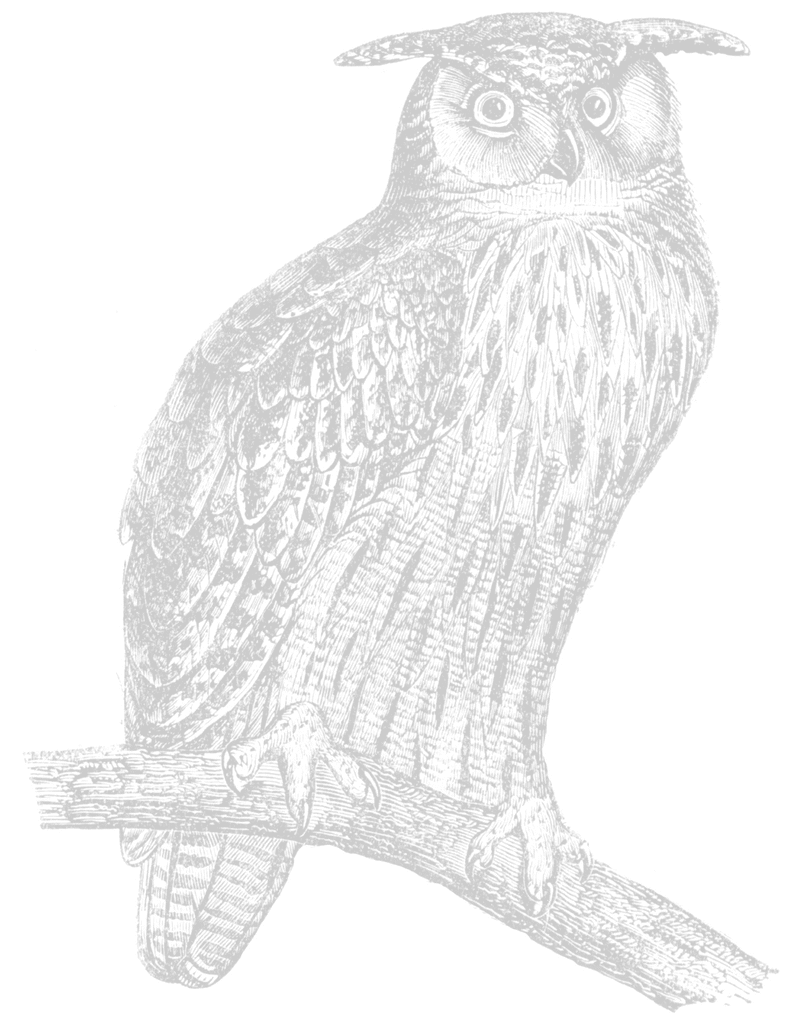 Proceeds go to Houston High School Band Members Snowy Owl Chicken Salad Croissant Meal       $8.00W/ chips, drink & cookie.Burrowing Owl Beef Burger Meal		$8.00W/ chips, drink & cookie.Barred Owl BBQ Meal 					$6.00W/ chips, drink & cookie.Great Horned Owl Hot Dog Meal 		$5.00W/ chips, drink & cookie.		Chicken Salad Croissant		$5.00		Beef Burger						$5.00		BBQ								$3.00		Coney Dog						$3.00		Hot Dog							$2.50Chips, Cookie, Danish			$1.00		Whole Pickle					$1.00		Pop, Water						$1.50		Juice								$1.50Coffee								$1.00Pop ChoicesCokeDiet CokeRoot BeerMountain DewDiet DewSpriteOrange 